 CHRZĄSTÓW OD NR. 1 DO NR. 53 OD NR. 56CHRZĄSTÓW OD NR 54 DO NR 55L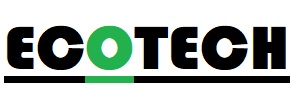 ZMIESZANE10774,182,16,3013,2711,258,225,193,17,312827TWORZYWA SZTUCZNE2623232018151310752,3028PAPIER2623232018151310752,3028SZKŁO2623232018151310752,3028BIOODPADY 2421214,182,16,3013,2711,258,225,193,17,3128     28WIELKOGABARYTOWE30.05.202330.05.202330.05.202330.05.2023ZMIESZANE1310107,215,192,16,3014,2811,258,226,201715TWORZYWA SZTUCZNE252222191714129642,2927PAPIER252222191714129642,2927SZKŁO252222191714129642,2927BIOODPADY 2724247,215,192,16,3014,2811,258,226,2017    15WIELKOGABARYTOWE03.04.202303.04.202303.04.202303.04.202303.04.2023